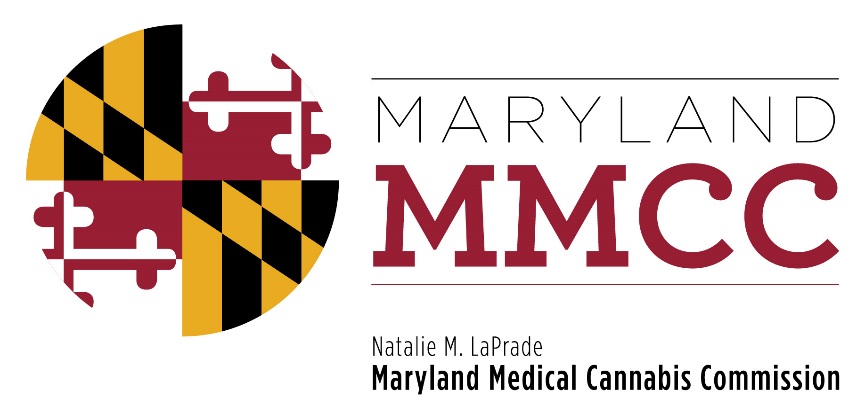 Maryland Medical Cannabis CommissionCommission MeetingMonday, October 23, 20171:00 pmDepartment of Legislative Services BuildingJoint Hearing Room, 1st Floor90 State CircleAnnapolis, Maryland 21401AGENDACall to Order and Welcome: Commissioner Brian Lopez, ChairmanApproval of the Minutes: October 3, 2017 MeetingExecutive Director’s Report:  Patrick JamesonCommittee Reports:Policy Committee:  Commissioner Charles SmithResearch Committee:  Commissioner Charles LoDico	Introduction and Presentation:  Dr. Ryan VandreyEducation and Outreach Committee:  Commissioner AbdeshahianNext Commission MeetingNew BusinessAdjournment